Zakres części podstawy programowej- zakres podstawowy dla liceum ogólnokształcącego Informatyka na czasieKlasa IWymagania do egzaminu z informatyki na rok szkolny 2022/2023, przygotowane na podstawie programu nauczania informatyki dla liceum ogólnokształcącego i technikum Informatyka na czasie. Zakres podstawowy, autor Janusz Mazur, konsultacja: Zbigniew Talaga.Nazywam się Barbara Szlachta-Wota, jestem nauczycielem, absolwentką Uniwersytetu Rzeszowskiego. Ukończyłam studia magisterskie na kierunku matematyka nauczycielska, studia inżynierskie na kierunku informatyka oraz studia podyplomowe z zakresu matematyka w finansach. W roku szkolnym 2021/2022 otrzymałam grant Centrum Mistrzostwa Informatycznego, w ramach którego zdobywałam i poszerzałam swoją wiedzę z informatyki i programowania, biorąc udział w szkoleniach na jednej z pięciu najlepszych uczelni technicznych w Polsce – Akademii Górniczo Hutniczej w Krakowie. 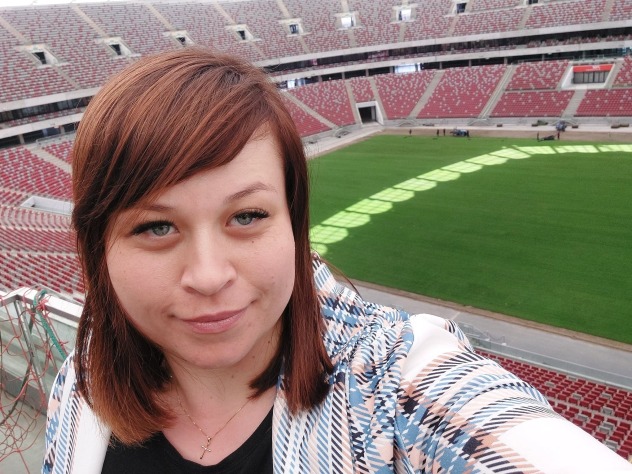 Zapraszam do kontaktu pod adresem: barbarka_s@o2.plUrządzenia komputerowe w sieciSystemy operacyjne w środowisku sieciowymUczeń:wymienia systemy operacyjne oraz ich zadaniarozumie kwestie związane z bezpieczeństwem w przestrzeni cyfrowejzna zasady tworzenia mocnych hasełrozumie potrzebę stosowania kont użytkownika w systemie operacyjnymstosuje zasady bezpieczeństwa obowiązujące w pracowni komputerowejinstaluje i aktualizuje oprogramowaniezakłada i usuwa konto w środowisku aplikacji Googlepracuje w środowisku sieciowymNowe technologie i oprogramowanierozumie pojęcia takie jak: sztuczna inteligencja, chmura obliczeniowa i posługuje się nimiwymienia zastosowania automatyki i robotyki w życiu codziennymwyjaśnia zastosowanie nowych rozwiązań technologicznych w różnych dziedzinach życiawskazuje zalety i sposoby wykorzystania druku 3DSieci komputerowe – budowa i usługirozumie pojęcia: sieć, protokół sieciowy, topologia siecirozróżnia i poprawnie nazywa sieci komputerowe ze względu na ich zasięg i topologięopisuje budowę sieci lokalnej i sieci Internetrozumie pojęcia takie jak adres IP, host, router, maska podsieci, brama, DNS oraz omawia zasadę adresowania urządzeń w sieci Internetwymienia różne usługi internetowepotrafi opisać warstwowy model działania Internetu oraz wymienić zadania poszczególnych warstwE-usługipoprawnie definiuje pojęcie e-usługiwymienia różne zastosowania usług elektronicznychcharakteryzuje problemy oraz wymienia zalety związane z wykorzystaniem e-usługKorzystanie z e-zasobów i współpraca zdalnarozumie pojęcie informacjikorzysta z zasobów internetowych, wyszukując potrzebne informacjewymienia etapy rozwoju technologii komputerowychkorzysta z różnych wyszukiwarek internetowychwykorzystuje zasoby sieciowe do poszerzania własnej wiedzy (e-learning)zna podstawy prawa autorskiego i stosuje zapisy ustawy o prawie autorskim i prawach pokrewnychstosuje zasady netykiety i korzysta z niej w komunikacji zdalnejEdytor tekstu i prezentacjeRozbudowane dokumenty tekstowekorzysta z programu Microsoft Wordstosuje style nagłówkowe (korzysta z gotowych, tworzy własne i modyfikuje je)stosuje numeracje i wypunktowania, dostosowując ich stylformatuje elementy dokumentu odpowiedzialne za automatyczne spisy (treści, tabel, ilustracji)wstawia w dokumencie spisy treści, tabel, ilustracjipoprawnie operuje nagłówkiem i stopką dokumentutworzy strony tytułowewspółpracuje przy edycji dokumentu z innymi użytkownikami, korzystając z opcji recenzji dokumentuSztuka prezentacjikorzysta z programu Microsoft PowerPointzna zasady zachowania się podczas wystąpień publicznychopracowuje plan prezentacjizna narzędzia i pomoce wizualne wykorzystywane podczas prelekcjiprezentuje poprawnie sformatowaną treść slajdówstosuje efekty i multimedia w prezentacjiSpołeczeństwo w InternecieMoja cyfrowa tożsamośćdefiniuje pojęcie cyfrowej tożsamościzna problemy zarządzania zasobami cyfrowymibezpiecznie kreuje swój wizerunek w przestrzeni medialnejrozumie pojęcie wirtualnej komunikacji i komunikuje się z innymi w środowisku wirtualnymdostrzega zalety i wady komunikacji wirtualnej oraz posługiwania się cyfrową tożsamościąrozumie pojęcie hejtu i dostrzega jego destrukcyjny wpływrozumie zagrożenia wynikające z upraszczania komunikacji za pośrednictwem siecizna narzędzia wirtualnej komunikacjiPrzemiany społeczne a technologierozumie i wymienia czynniki przemian społecznychdostrzega możliwości wynikające z przemian gospodarczychokreśla obszary w społeczeństwie, na które wpływa rozwój technologiirozumie potrzebę stosowania regulacji prawnych i norm etycznychwskazuje pozytywne i negatywne skutki rozwoju technologii informacyjnejzna wyzwania, przed którymi stoi edukacjaoperuje pojęciami: e-zasoby, e-usługi, e-learningrozumie pojęcie mediów i przestrzeni medialnej w kontekście ITwskazuje możliwości zapobiegania negatywnym skutkom rozwoju technologiiCyberbezpieczeństworozpoznaje zagrożenia związane z oprogramowaniem komputerowymdba o przestrzeganie podstawowych zasad bezpieczeństwa, korzystając z urządzeń mobilnych czy komputerabezpiecznie korzysta z bankowości elektronicznejumiejętnie i w bezpieczny sposób weryfikuje własną tożsamość, korzystając z e-usługrozumie związek ochrony danych osobowych z cyberbezpieczeństwemwłaściwie zachowuje się w sytuacji cyberprzemocy stosuje pojęcia związane z bezpieczeństwem w internecieStrony WWW i grafika komputerowaTworzenie stron internetowychkorzysta z różnych przeglądarek internetowychzna strukturę strony WWWdefiniuje podstawowe znaczniki HTMLkorzysta z atrybutów znacznikówzna reguły stosowania arkuszy stylów w połączeniu z kodem HTMLstosuje narzędzia wspierające pisanie kodu źródłowegowyszukuje informacje w sieci i korzysta z zasobów witryn internetowych na temat tworzenia stron WWWGrafika 2D i 3Drozróżnia pojęcia grafiki rastrowej i wektorowejstosuje właściwe narzędzia do edycji zdjęć w wybranym programie graficznymwykonuje różne operacje na obrazie w grafice rastrowejzna różne formaty graficzne dla plików i korzysta z nichmodeluje proste obiekty w grafice 3D za pomocą wybranego oprogramowaniarysuje za pomocą narzędzi grafiki wektorowej